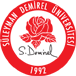 SÜLEYMAN DEMİREL ÜNİVERSİTESİTEKNOLOJİ FAKÜLTESİ ENERJİ SİSTEMLERİ MÜHENDFSİLİĞİ BÖLÜMÜBİTİRME ÖDEVİ YAZIM KILAVUZUMAYIS 2018ÖNSÖZLisans Tez Yazım Kılavuzunun amacı, Süleyman Demirel Üniversitesi Teknoloji Fakültesi Enerji Sistemleri Mühendisliği Bölümünde tamamlanan lisans tezlerin hazırlanmasında uyulması gereken kuralların tanıtılması ve bilimsel sunuş standartlarına uygunluğunun sağlanmasıdır. Lisans bitirme tezi hazırlayan öğrencilerin, kılavuzda verilen kurallara uymaları zorunludur.İÇİNDEKİLER1. TEZ BÖLÜMLERİNİN SUNUŞ SIRASI	32. GENEL BİÇİM VE YAZIM PLANI	42.1. Kullanılacak Kağıdın Özellikleri	42.2. Kenar Boşlukları	42.3. Yazım Şekli ve Yazı Karakteri	52.4. Satır Aralıkları ve Paragraf Düzeni	52.5. Sayfaların Numaralanması	62.6. Başlıklar	72.7. Şekiller ve Çizelgelerin Düzenlenmesi	72.8. Denklemler	83. KAYNAKLAR	93.1. Metin İçinde Kaynak Gösterme	93.2. Kaynaklar Listesinin Hazırlanması	103.2.1. Kitap	103.2.2. Çeviri kitap	103.2.3. Editörlü kitap	113.2.5. Editörlü kitaptan bölüm	113.2.6. Makale	113.2.7. Tez	113.2.8. Sempozyum ve kongre bildirileri	123.2.9. Teknik rapor	123.2.10. Standartlar	123.2.11. İnternet kaynakları	124. TEZİN YAZIMI VE BÖLÜM İÇERİKLERİ	144.1 Türkçe ve İngilizce Özetler	144.2. Giriş	144.3. Kaynak Özetleri	144.4. Diğer Bölümler, (Materyal ve Yöntem, Deneysel Çalışma, Teori, …)	154.5. Araştırma Bulguları ve Tartışma veya Araştırma Bulguları	154.6.  Sonuç ve Öneriler veya Tartışma ve Sonuçlar	154.7. Kaynaklar	154.8. Ekler	164.9. Özgeçmiş	161. TEZ BÖLÜMLERİNİN SUNUŞ SIRASIDış Kapakİç KapakCopyright © SayfasıTez OnayıTaahhütname İçindekilerÖzet AbstractTeşekkürŞekiller DiziniÇizelgeler DiziniSimgeler ve Kısaltmalar DiziniGirişKaynak ÖzetleriDiğer Bölümler (Materyal ve Yöntem, Deneysel Çalışma, Teori, ……..)Araştırma Bulguları ve Tartışma VEYA Araştırma BulgularıSonuç ve Öneriler VEYA Tartışma ve SonuçlarKaynaklarEklerÖzgeçmiş2. GENEL BİÇİM VE YAZIM PLANI2.1. Kullanılacak Kağıdın ÖzellikleriTezler A4 (21  29.7 cm) boyutunda EN AZ 80 g/m2 beyaz, birinci hamur kâğıt kullanılmalıdır.2.2. Kenar BoşluklarıYazımda her sayfanın sol kenarında 4 (dört) cm, sağ kenarı ile alt ve üst kenarlarında 2.5 (iki buçuk) cm boşluk bırakılmalıdır (Şekil 1).  Şekil . Kenar BoşluklarıArkalı-önlü basımlarda ise, sağ tarafta kalan sayfa boşlukları yukarı belirtildiği gibi ayarlanmalı, sol tarafta kalan (sayfanın arkası) sayfada ise yukarıda belirtilenin aksine, sağ kenarında 4 (dört) cm, sol kenarı ile alt ve üst kenarlarda 2.5 (iki buçuk) cm boşluk bırakılmalıdır. ARKALI-ÖNLÜ BASIM İÇİN NOT: Arkalı-önlü sayfa yapısını ayarlamak için öncelikle sayfanın sol kenarında 4 (dört) cm, sağ kenarı ile alt ve üst kenarlarda 2.5 (iki buçuk) cm boşluk bırakılmalıdır (Şekil 1).  Daha sonra Sayfa Yapısı ayarlarından Kenar Boşlukları sekmesinden Sayfalar kısmında;SayfalarBirden fazla sayfa: KARŞILIKLI KENAR BOŞLUKLARIseçilmelidir (Şekil 2a). Ayrıca Arkalı-önlü basım için ANA BAŞLIKLAR (BİRİNCİ DERECEDE BAŞLIKLAR) MUTLAKA SAYFANIN SAĞINDAN BAŞLAMALIDIR (Şekil 2b).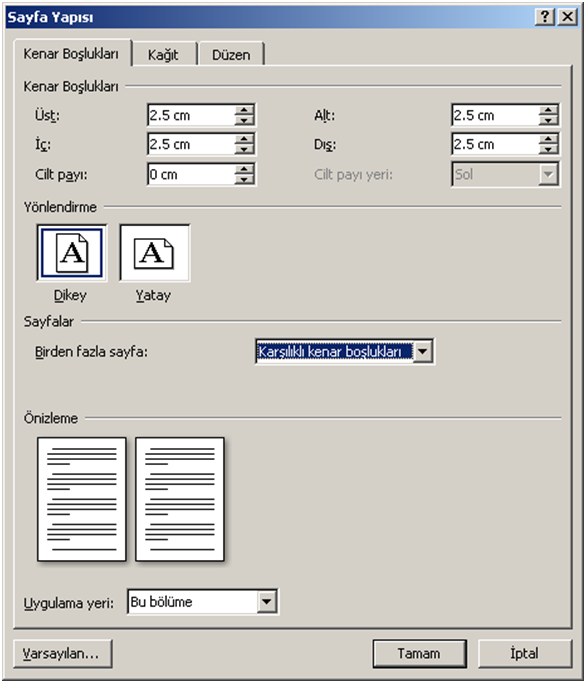 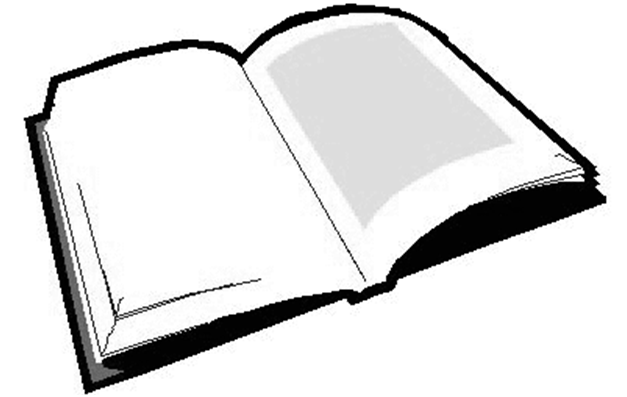                         Şekil 2a. Sayfa yapısı			 	               Şekil 2b. Sayfa yapısı2.3. Yazım Şekli ve Yazı KarakteriTezler, isteğe bağlı olarak, TEK SAYFAYA VEYA ARKALI ÖNLÜ OLARAK basılabilir. Arkalı önlü basılması halinde arka sayfanın kenar boşlukları sağ taraf 4 cm olacak şekilde ayarlanmalıdır. Tüm tezde AYNI YAZI TİPİ VE BOYUTU kullanılmak üzere 10, 11 veya 12 punto boyutunda Times New Roman, Cambria, Calibri, Tahoma, Verdana, Arial yazı karakterlerinden biri kullanılarak yazılır.Dipnotlar yazı karakterinden 2 punto küçük olarak sayfa altında yer alır. Çizelge ve şekillerde gerekli görüldüğü hallerde yazı boyutu 8 puntoya kadar düşürülebilir. Metin normal yazı tipinde, başlıklar ise, kalın (bold) yazı tipinde olmalıdır. İtalik yazı karakteri, sadece gerekli hallerde (Latince isim, kısaltmalar, teori/tanım vb.) kullanılabilir. 2.4. Satır Aralıkları ve Paragraf Düzeniİçindekiler, Özet, Abstract, Teşekkür, Şekiller Dizini, Çizelgeler Dizini, Simgeler ve Kısaltmalar Dizini, metin içindeki çizelge ve şekillerin isim ve açıklamaları ve dipnotlar, çizelgeler içindeki metinler, kaynaklar, ekler ve özgeçmiş 1 (BİR) SATIR ARALIĞI kullanılarak yazılır.Ana metin yazımda (Giriş, Kaynak Özetleri, Materyal ve Metot, Araştırma Bulguları ve Tartışma (Araştırma Bulguları) ile Sonuç ve Öneriler (Tartışma ve Sonuçlar)) 1.5 (BİR BUÇUK) SATIR ARALIĞI kullanılır.Tüm tez boyunca PARAGRAFTAN ÖNCE VE SONRA GELEN ARALIK değeri (Satır aralığı değil) 0 nk OLMALIDIR (Şekil 2). 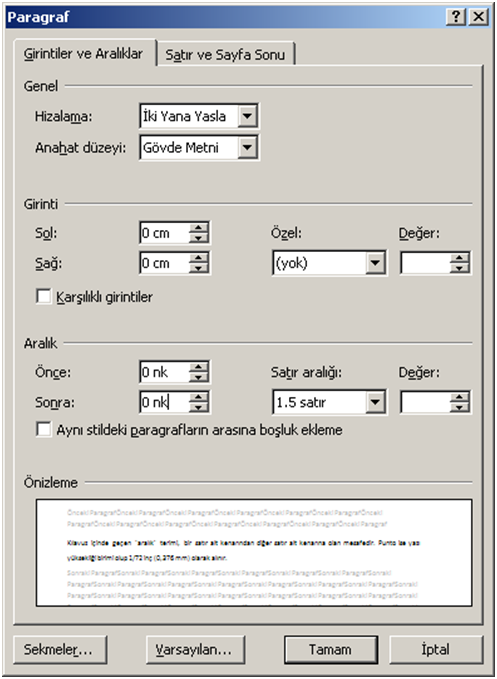 Şekil . Paragraf aralık değeriTüm başlıklardan sonra ve her paragrafın sonunda BİR SATIR ARALIĞI BOŞLUK bırakılmalıdır. Paragraf başları GİRİNTİSİZ olmalıdır. Ana bölümler daima YENİ BİR SAYFA İLE başlamalıdır. Başlıklar sayfanın son satırı olarak yazılamaz, başlık sonrası 2 SATIR METİN YAZILAMIYORSA başlık da sonraki sayfada yer almalıdır. Ayrıca bir paragrafın ilk satırı sayfanın son satırı, paragrafın son satırı da sayfanın ilk satırı olarak yazılamaz.2.5. Sayfaların NumaralanmasıSayfa numaraları SAYFA SONUNDA ORTALI yazılmalıdır. Dış kapak, iç kapak ve Copyright sayfası, tez onay sayfası ve Taahhütname sayfası dışında kalan tüm sayfalara sayfa numarası verilmelidir.İçindekiler, Özet, Abstract,	Teşekkür, Şekiller Dizini,  Çizelgeler Dizini, Simgeler ve Kısaltmalar Dizini gibi tez ön sayfaları “ i, ii, iii, iv, v, vii ...” şeklinde küçük Roma rakamları ile numaralanmalıdır. Giriş bölümü ile başlayan tezin diğer bölümleri ise "1, 2, 3, 4 " şeklinde numaralandırılmalıdır.SAYFA NUMARALARI METİN İÇİN KULLANILAN YAZI KARAKTERİYLE AYNI VE 1 PUNTO KÜÇÜK OLMALIDIR. Sayfa numaralarının yanına parantez veya çizgi gibi işaretler konulmamalıdır.2.6. BaşlıklarBirinci derece bölüm başlıkları KALIN VE TAMAMI BÜYÜK HARFİkinci derece bölüm başlıklarında KALIN Ve Kelimelerin İlk Harfi BüyükÜçüncü ve dördüncü ve daha alt derece alt bölüm başlıklarında ise KALIN ve İlk kelimenin ilk harfi büyük, diğerleri küçük harf1. BİRİNCİ DERECE BAŞLIK1.2. İkinci Derece Başlık1.2.3. Üçüncü derece başlık1.2.3.4. Dördüncü derece başlık2.7. Şekiller ve Çizelgelerin DüzenlenmesiÇizelgeler ve şekiller metin içerisinde söz edildikleri ilk cümlenin bulunduğu paragraftan hemen sonra yerleştirilmelidir. Literatürden alınarak kullanılan çizelgeler kullanılan kelime işlemci programının TABLO özelliği kullanılarak düzenlemelidir. ÇİZELGELER, TARAMA YOLUYLA RESİM FORMATINDA VERİLMEMELİDİR. Şekil ve çizelge isimleri, açıklamaları ve şeklin içersindeki tüm yazılar, TEZDE KULLANILAN YAZI KARAKTERİ İLE AYNI OLMALIDIR. Çizelge ve şekillerden önce, ilgili çizelge veya şekle ATIFTA BULUNULMALIDIR.Örnek 1: 	Peynir örneklerinin olgunlaşma boyunca belirlenen ortalama yağ oranlarının (Çizelge 4.3), kuru madde oranlarına yansıdığı görülmektedir.Çizelge 4.3. Peynir örneklerinin olgunlaşma boyunca belirlenen ortalama yağ oranlarıÖrnek 2: 	Çalışma alanı Bursa H29c1 paftası içinde, Bursa'nın 30 km güneydoğusunda yer almaktadır (Şekil 1.1).Örnek 3: 	Kondanser sıcaklığının ekserji verimi ile değişimi Şekil 3.1'de gösterilmektedir.Şekil 3.1. Kondanser sıcaklığının ekserji verimi ile değişimiTüm şekil ve çizelgeler ile bunların açıklamaları yazı bloğuna göre ORTALI olarak yerleştirilmelidir. Eğer açıklamalar, 1 satırdan fazla ise İKİ YANA YASLI yazılmalıdır. Şekil isimleri, şeklin ALTINA bir satır aralığı boşluk kullanılarak yazılmalı, çizelge isimleri, çizelgenin ÜSTÜNE bir satır aralığı boşluk kullanılarak yazılmalıdır. Bunların yerleştirilmelerinde sayfa kenarlarında bırakılması gerekli boşluklar kesinlikle aşılmamalıdır. Taşma durumunda olanlar küçültülmeli veya EK olarak sunulmalıdır.Şekil ve çizelge isimlerinde cümlenin ilk harfi BÜYÜK diğer harfler küçük olmalıdır. Çizelge ve şekillere, ilk rakam bölüm numarası (eklerde harf), ikinci rakam çizelgenin (veya şeklin) bölüm içindeki sıra numarası olmak üzere numara verilir. (Örnek:  Çizelge 1.2, Şekil 3.5, Çizelge A.1, Şekil B.5). Tez sayfa düzenine uygun olmayan boyuttaki çizelge ve/veya şekiller KATLANARAK Ekte verilmelidir. Tezin ekinde cilde giremeyecek nitelikte belgeler veya CD gibi dokümanlar varsa bunlar için arka kapak içine bir cep düzenlenebilir. Çizelge bir sayfaya sığmıyorsa, devamı bir sonraki sayfada aynı çizelge numarası ve (devam) ile verilmelidir. Örnek:		Çizelge 1.2. R134 akışkanının termodinamik özellikleriÇizelge 1.2. R134 akışkanının termodinamik özellikleri (Devam)Tezde verilen GRAFİK, RESİM, vb. tüm görseller de ŞEKİL olarak tanımlandırılmalı ve buna göre numaralandırılmalıdır. Şekil ve çizelgeler eğer başka bir kaynaktan alınmışsa MUTLAKA KAYNAK GÖSTERİLMELİDİR. Fakat şekiller ve çizelgeler dizininde sadece isimleri yazılır (Kaynak gösterilmez). 2.8. DenklemlerDenklemler sayfanın soluna dayalı olarak yazılmalıdır. Denklemlere ilgili bölüm içinde sıra ile numara verilir. Bu numaralar (1.1), (2.1), (4.7) olarak satırın en sağ kenarına yazılırGerekiyorsa aynı denklemin alt ifadeleri (1.1a) ve (1.1b) şeklinde gösterilebilir. Denklemlerden önce ve sonra 1 satır aralığı boşluk bırakılır.  											 (2.4)Denklemden sonra parametreler TEK TEK AÇIKLANIR. Yukarıdaki denklemde, A, alan, r ise yarıçaptır, gibi…Metin içerisinde MATEMATİKSEL HESAPLAR KESİNLİKLE YAPILMAMALIDIR. Bunun yerine sadece formüller verilip hesaplamalar sonucunda elde edilen sonuçlar ilgili bölümlerde çizelge veya şekil halinde verilmelidir.3. KAYNAKLAR3.1. Metin İçinde Kaynak GöstermeTez metni içinde verilen her kaynak, tezin KAYNAKLAR bölümünde mutlaka yer almalıdır. Kaynak, eserin yazarının soyadı (ilk harfi büyük, diğerleri küçük harf olarak) ve yayın yılı belirtilerek yazılmalıdır. Yazar soyadından sonra virgül konulmalıdır.Bu fark tanecik sınırında oluşan potansiyel engeli nedeni ile küçülen BCS enerji aralığına bağlanmaktadır (Chaudhari, 1990).Yazarı olmayan (bir kurum tarafından hazırlanmış rapor, standart vb.) kaynaklar Türkçe ise Anonim ve yıl olarak belirtilir. Türkiye’de elma üretimi 1995 yılında 2100000 tona ulaşmış bulunmaktadır (Anonim, 1995).İKİ YAZARLI YAYINLARDA yazarların soyadları arasına "ve" BAĞLACI yazılmalıdır. (Tez sonundaki Kaynaklar dizininde “ve” YAZILMAZ) Bu sonuç, buharlaştırıcı sıcaklığı ile COP değerinin arttığını göstermektedir (Kizilkan ve Kabul, 2011).İKİDEN FAZLA yazarlı yayınlar kaynak olarak gösterildiğinde ilk yazarın soyadından sonra ve diğerleri anlamına gelen "vd.” KISALTMASI kullanılmalıdır. Çakar vd. (1997), makalelerinde L’nin rezolvant kernelinin bazı kutuplarının operatörün öz değerleri olmadığını göstermiştir.Birden fazla kaynak gösterilecekse en eski tarihli yayından en yeni yayına doğru sıralanmalı ve tarihlerden sonra noktalı virgül (;) konulmalıdır. Kaynak gösterme aşağıdaki örneklere uygun olmalıdır.Kazein çok farklı moleküler ve fiziko-kimyasal özelliklere sahiptir (Fox, 1982; Uraz ve Yıldırım, 1988; Walstra vd., 1999; Fox ve McSweeney, 2004).Üçüncü tür değinme biçiminde, ‘a' ve ‘e' takıları, yayın tarihine göre değil, yazar soyadına göre seçilmelidir.Günaydın (1987)'ye göre………YANLIŞ	Günaydın (1987)'a göre…….DOĞRUKaynak, bir başka yayın içinde değinme şeklinde bulunuyorsa; önce ilk yayına değinme yapılır; sonra, parantez içinde bu değinmeyi yapan yazar belirtilir.... Giglio (1958) sodyum iyonu etrafındaki oktahedronun oldukça bozuk olduğunu göstermiştir (Kaptanoğlu, 1987).Eğer ilk yayının tarihi (örneğin Giglio 1958) bilinmiyorsa, değinme bir sonraki yayından aşağıdaki örneğe uygun biçimde yapılmalıdır:.... Giglio'nun sodyum iyonu etrafındaki oktahedronun oldukça bozuk olduğunu gösterdiği bilinmektedir (Kaptanoğlu, 1987).Aynı yazarın değişik tarihlerdeki yayınları aynı anda kaynak gösteriliyorsa, yayın tarihleri eskiden yeniye doğru olarak aralarında " ; (noktalı virgül)" konulmalıdır.(Günay, 1985; 1990)Aynı yazarın aynı yıldaki yayınları kaynak gösteriliyorsa yayın yılından sonra a, b, c harfleri ile sıralanmalıdır.(Günay, 1985a, b)Bir başka yayından alınan şekil veya çizelge kullanılacaksa, şekil veya çizelgenin açıklamasında da kaynak gösterilmelidir. Şekil 2.2. Rankine çevriminin şematik gösterimi (Cengel ve Boles, 2001)3.2. Kaynaklar Listesinin HazırlanmasıTez içeriğinde kullanılan kaynaklar tez sonunda YAZAR SOYADINA GÖRE DİZİN haline getirilmelidir. Soyadı dizinine göre, aynı yazar(lar)ın farklı yıllardaki yayınları veriliyorsa, İLK yaptığı yayından itibaren sıralama yapılmalıdır. Aynı yazar(lar)ın aynı yılda yapmış olduğu yayınlarsa metin içerisindeki gibi harf sırasına göre sıralanır.Kaynaklar dizininin düzenlenmesinde, ilk satır sola dayalı olarak yazılmalı, VARSA 2. VE daha sonraki SATIRLAR 1.25 CM GİRİNTİLİ OLARAK yazılmalıdır. Metin içerisinde vd. ile kısaltılan yazar adları da KAYNAK LİSTESİNDE TAM OLARAK VERİLMELİDİR.3.2.1. KitapYazar, A.,  Yazar, B.C., Yıl. Kitabın Adı. Yayınevi Adı, Sayfa Sayısı, Basım Yeri. Alpaut, O., 1980. Kimyasal Termodinamik. SDÜ Yayınları, A30, 558s, Isparta.Jaeger, J.C., Cook, N.G.W., 1979. Fundamentals of Rock Mechanics. Chapman and Hall, 593p, London.3.2.2. Çeviri kitapYazar, A.,  Yazar, B., Yıl. Kitabın Adı. Çev. Çevirmen, C. Yayınevi Adı, Sayfa Sayısı, Basım Yeri.Benjamin, W., 1995. Pasajlar. Çev. Cemal, A.  Yapı Kredi Yayınları, 52s, İstanbul. 3.2.3. Editörlü kitapEditör, E. (Ed.), Yıl. Kitabın Adı. Yayınevi Adı, Sayfa Sayısı, Basım Yeri.Karancı, A.N. (Ed.), 1997. Farklılıkla Yaşamak Aile ve Toplumun Farklı Gereksinimleri Olan Bireylerle Birlikteliği. Türk Psikologlar Derneği Yayınları, 124s, Ankara.Goldstein, W.M., Hogarth, R. (Ed.), 1997. Research on Judgement and Decision Making. Longman Press, 245p, Cambridge.3.2.5. Editörlü kitaptan bölümYazar, A.,  Yıl. Bölümün Adı. Editör, F. (Ed.), Kitabın Adı İçinde (Bölümün sayfa aralığı), Yayınevi, Sayfa Sayısı, Basım Yeri.Sucuoğlu, B., 1997. Özürlü Çocukların Aileleriyle Yapılan Çalışmalar. Karancı, A.N. (Ed.), Farklılıkla Yaşama Gereksinimleri İçinde (35-86). Ekrem Yayınları, 245s, Ankara.Pinker, S., 1998. Language Acquisition. In Posner, M.I. (Ed.), Foundations of Cognitive Science  (359-400). MIT Press, 142p, Massachusetts.3.2.6. MakaleYazar, A.,  Yıl. Makale Adı. Dergi Adı, Cilt(Sayısı), Sayfa Aralıkları.Jenkins, D.P., Tucker, R., Rawlings, R.L., 2009. Modelling the Carbon-Saving Performance of Domestic Ground-Source Heat Pumps. Energy and Buildings, 41(3), 587–595.Steuer, R.E., 1976. Multiple Objective Linear Programming with Interval Criterion Weights. Management Science, 23, 305-316.Basımda olan makale (Dergi tarafından kabul edilmiş olmalıdır)Jenkins, D.P., Tucker, R., Rawlings, R.L., 2012. Modelling the Carbon-Saving Performance of Domestic Ground-Source Heat Pumps. Energy and Buildings, In Press. Yakut, A.K., 2012. Isı Transferi Hesaplamalarında Kullanılan Yöntemler. Isı Bilimi ve Tekniği Dergisi, Basımda.3.2.7. TezYazar, A.,  Yıl. Tez Adı. Üniversite Adı, Enstitü adı, YL/Dok. Tezi, Sayfa Sayısı, Yer.Kızılkan, Ö., 2008. Alternatif Soğutucu Akışkanlar. lı Değişken Hızlı Kompresörlü bir Soğutma Sisteminin Teorik ve Deneysel İncelenmesi. Süleyman Demirel Üniversitesi, Fen Bilimleri Enstitüsü, Doktora Tezi, 112s, Isparta.Jarayaman, N.I., 1970. An Investigation of Experimental Techniques for Determining the Strength Properties of Rocks. The Pennsylvania State University, M.Sc. Thesis, 108p, Pennsylvania.3.2.8. Sempozyum ve kongre bildirileriYazar, A.,  Yıl. Bildiri Adı. Sempozyum Adı, Sempozyum Tarihi, Sempozyum Yeri, Sayfa Aralıkları.Bayarı ,C.S., Kurttaş, T.,  Tezcan, L., 1998. Üç Boyutlu Yerinde Yoğunluk Ölçümleri. Yerbilimleri ve Madencilik Kongresi, 2-6 Kasım, Ankara,  104-106.Tezcan, L., Gunay, G., Hotzl, 1997. Hydrogeology of the Kirkgozler Springs. International Conference on Water Problems, 17-21 November, Nicosia, North Cyprus, 76-84.Hamarat, S., Ülkenli, H., Türe, G., 1998. Türkiye Kıyıları Deniz Mağaraları Sualtı Araştırmaları. Sualtı Bilim ve Teknoloji Toplantısı, 17-18 Aralık, İstanbul, 105-111.Eğer bildiri, sempozyum CD veya Taşınabilir bellek içindeyse ve sayfa numaraları verildiyse aynen yukarıdaki açıklamalarda olduğu gibi yazılır. Eğer sayfa numarası verşlmemiş ve sadece CD veya taşınabilir bellek içinde ise aşağıdaki gibi yazılır.Yazar, A.,  Yıl. Bildiri Adı. Sempozyum Adı, Sempozyum Tarihi, Sempozyum Yeri, (CD-ROM).Abrahart, R.J., See, L., 1998. Modelling of Constructing. GeoComputation Conference, 17–19 April 1998, Bristol, United Kingdom, (CD-ROM). (veya Flash Disk)3.2.9. Teknik raporYazar, A.,  Yıl. Rapor Adı. Numarası, Sayfa Sayısı.Meşhur, M., Yoldemir, O., 1983. Köyceğiz, Datça Arasında Kalan Alanın Jeolojisi. TPAO Rapor No:1732, 185s.3.2.10. StandartlarStandart Numarası, Yıl. Standart Adı. Kurum, Yer.TSE 2478, 1976. Odunun Statik Eğilmede Elastikiyet Modülün Tayini. TSE, I. Baskı, Ankara.Metin içinde gösterimi:  (TSE, 1976)ASTM 907, 1982. Standart Definitions of Terms Relation to Adhesives. ASTM, Philadelphia.Metin içinde gösterimi:  (ASTM, 1982)3.2.11. İnternet kaynaklarıİnternette yayınlanan makale: Yazar, A.,  Yıl. Makale Adı. Erişim Tarihi: XX.YY.ZZZZ. İnternet adresi.Ören, T. 1998. Bilişimde Özenli Türkçe. Erişim Tarihi: 23.05.2012. http://www.site.uottawa.ca/~oren/pubs/pubs-1998/pubs-1998-03-BOT.pdf Metin içinde gösterimi:  (Ören, 1998) Yayın tarihi bilinmiyorsa erişim tarihi yayın tarihi olarak yazılır.Devlet Kurumlarının internet sayfasından alıntıDevlet Meteoroloji İşleri Genel Müdürlüğü (DMİGM), 2009. İl ve İlçelerimize Ait İstatistikî Veriler. Erişim Tarihi: 03.04.2009. http://www.dmi.gov.tr/veridegerlendirme/il-ve-ilceler-istatistik.aspx Metin içinde gösterimi:  (Devlet Meteoroloji İşleri Genel Müdürlüğü, 2009) veya (DMİGM, 2009)Süleyman Demirel Üniversitesi, 2009. SDÜ Öğretim Üyeliği Kadrolarına Başvurma, Atama, Yükseltilme ve Değerlendirme Kriterleri. Erişim Tarihi: 08.12.2001. http://persdb.sdu.edu.tr/assets/uploads/sites/128/files/ozgecmis-formati-26032012.docMetin içinde gösterimi: (Süleyman Demirel Üniversitesi, 2009), veya (SDÜ, 2009)Firmaların internet sayfasından alıntıBenton Foundation, 1998. Barriers to Closing the Gap. In Losing Ground Bit by Bit: Low-Income Communities in the Information Age (chap. 2). Erişim Tarihi: 25.06.2008. http://www.benton.org/Library/Low-Income/two.htmlMetin içinde gösterimi: (Benton Foundation, 1998) veya (Benton, 1998)Dupont CO, 2011. Erişim Tarihi: 14.02.2011. http://www.dupont.caMetin içinde gösterimi: (Dupont, 2011) 4. TEZİN YAZIMI VE BÖLÜM İÇERİKLERİTezlerin yazım (imlâ) ve noktalamalarında Türk Dil Kurumu’nun İmlâ Kılavuzu ve Türkçe Sözlük’de belirtilen kurallara uyulmalıdır. Söz konusu sözlükte bulunmayan kelime ve deyimlerin kullanılması gerekirse anlamı açıklanmalıdır. Tezlerde SI BİRİMLERİ kullanılacaktır, gerekiyorsa MKS birimleri cinsinden eşdeğeri de parantez içinde verilir. Her sembol veya kısaltma, metinde İLK GEÇTİĞİ YERDE tanımlanır ve ilerleyen bölümlerde SEMBOL veya KISALTMA olarak kullanılır. Tezlerde, önsöz ve dipnotlar dışında anlatım, ÜÇÜNCÜ ŞAHIS AĞZINDAN yapılmalıdır. Birinci şahıs anlatım kullanılmaz.Tezler bilgisayar ortamında hazırlanır. Çıktılar lazer veya mürekkep püskürtmeli yazıcılardan alınır. Daktilo ile yazım veya nokta vuruşlu yazıcı çıktıları KABUL EDİLMEZ. Tezin hiç bir bölümünde, elle veya daktilo ile sonradan yapılan düzeltmeler, silintiler, kazıntılar KABUL EDİLMEZ. Tezde geçen çizelge, şekil ve formüller bilgisayar ortamında oluşturulur. ELLE ekleme veya düzeltme YAPILAMAZ. 4.1 Türkçe ve İngilizce Özetler Tezlerde, Türkçe ve İngilizce özet 300 kelimeden az olmamak kaydıyla 1-3 sayfa, arasında olmalıdır. Özette tezde ele alınan konu kısaca tanıtılarak, kullanılan yöntemler ve ulaşılan sonuçlar belirtilir. ÖZETTE kaynak, şekil, çizelge ve formül VERİLMEZ. Özetlerin ardından anahtar kelime olarak konuyu tanımlayan sözcükler verilmelidir. 4.2. GirişTezin ilk bölümü olan giriş bölümü “GİRİŞ” başlığı altında yazılmalıdır. Okuyucuyu konuya hazırlayıcı bilgiler verildikten sonra araştırmanın amacı ve kapsamı açıkça belirtilmelidir.Eğer tez çalışmasında ve yazımında olağandışı ve/veya tartışmalı bir adlandırma; sınıflama ve kavram kullanılmışsa, bunların açıklaması yine “GİRİŞ” bölümünde verilmelidir.4.3. Kaynak ÖzetleriÜzerinde çalışılan konu ile ilgili olarak daha önce yapılmış olan çalışmaların kısa özetler halinde sunulduğu bölümdür. Bu bölümde aynı konudaki kaynaklara tarih sırasına göre değinilmelidir. 4.4. Diğer Bölümler, (Materyal ve Yöntem, Deneysel Çalışma, Teori, …)Bu kısımda çalışmada kullanılan materyalin özellikleri, kullanılma şekli vb. bilgiler yer almalıdır. Ayrıca kullanılan yöntem ya da yöntemlerin açık ve anlaşılır bir şekilde bu bölümde anlatılması gereklidir.Bu bölümdeki başlık/başlıklar yazara bırakılmıştır. Materyal ve Yöntem şeklinde bir başlık ZORUNLULUĞU YOKTUR. 4.5. Araştırma Bulguları ve Tartışma veya Araştırma BulgularıBu bölüm isteğe bağlı olarak ARAŞTIRMA BULGULARI VE TARTIŞMA veya sadece ARAŞTIRMA BULGULARI olarak düzenlenebilir.  Bu bölümün ARAŞTIRMA BULGULARI VE TARTIŞMA şeklinde düzenlenmesi durumunda, tez çalışmasından elde edilen bulgular olabildiğince öz ve açık olarak yazılmalıdır.  Tartışma kısmı da bu bölümde olmalıdır. Tez çalışması ile elde edilen bulguların literatürdeki çalışmalar ile karşılaştırılması, araştırıcının yorumu ile birlikte bu bölümde belirtilir.Bu bölümün ARAŞTIRMA BULGULARI şekline düzenlenmesi durumunda ise, tez çalışmasından elde edilen bulgular olabildiğince öz ve açık olarak yazılır.  Tartışma kısmı, sonuç kısmında verilir. 4.6.  Sonuç ve Öneriler veya Tartışma ve Sonuçlar Bu bölüm isteğe bağlı olarak SONUÇ VE ÖNERİLER veya sadece TARTIŞMA VE SONUÇLAR olarak düzenlenebilir.  Bir önceki bölüm ARAŞTIRMA BULGULARI VE TARTIŞMA olarak düzenlenmişse, bu bölüm SONUÇ VE ÖNERİLER şeklinde, sadece ARAŞTIRMA BULGULARI olarak düzenlenmişse TARTIŞMA VE SONUÇLAR şeklinde düzenlenmelidir. Bu bölüm, SONUÇ VE ÖNERİLER şeklinde düzenlenmişse; tez araştırmasından elde edilen sonuçlar ve bunlara bağlı olarak geliştirilen öneriler bu bölümde öz ve açık bir biçimde yazılır. Bu bölüm, TARTIŞMA VE SONUÇLAR şeklinde düzenlenmişse; tez araştırmasından elde edilen bulguların literatürdeki çalışmalar ile karşılaştırılması, araştırıcının yorumu ile birlikte bu bölümde belirtilir. Ayrıca, çalışma ile ilgili öneriler de bu kısımda verilebilir.4.7. KaynaklarKaynaklar, 3. Bölümde sunulduğu gibi hazırlamalıdır.4.8. Ekler Ekler alfabe harfleri kullanılarak verilir. (Örnek: Ek A, Ek B, Ek C). Eklerin alt bölümleri için Ek A1, Ek A2, Ek B1, Ek B2 gibi bölümlemeler yapılabilir.Her ek bölümü, o ekin numarası ve adıyla başlar.  Ek A. Ekin adı……. gibi.Ekler bölümünde verilen çizelge ve şekiller, bulundukları bölümün adı altında numaralandırılır. (Örnek: Çizelge A.1, Çizelge A.2, Şekil A.1, Şekil A.2). Ekler bölümünde verilen denklemler bulundukları bölümün adı altında numaralandırılır. (Örnek: (A 1.1))A4 boyutundan büyük harita ve benzeri ekler metin içerisinde değil bu bölümde verilmelidir. İndeks, sözlük gibi ekler varsa yine bu bölümde verilmelidir.CD ekleri cildin arka iç kapağına yapıştırılacak bir cep içine ve üzerine tez sahibinin adı, ek numarası yazılarak yerleştirilmelidir. Ek numarası, ekler için hazırlanacak kapak sayfasına da ek olarak eklenmelidir. (Örnek: Ek C. Bilgisayar Programı CD’si)4.9. ÖzgeçmişTezi hazırlayan yüksek lisans veya doktora öğrencisi kısa özgeçmişini Tez Şablonu’ndaki örneğe uygun olarak hazırlamalıdır ve TEZİN EN SON SAYFASI olmalıdır. Özgeçmişe taranmış fotoğraf ekleme ZORUNLULUĞU YOKTUR.Kolon AKolon BKolon CKolon DSatır ASatır ASatır ASatır ASatır BSatır BSatır BSatır BSatır CSatır CSatır CSatır C